Section I. Invitation to Bid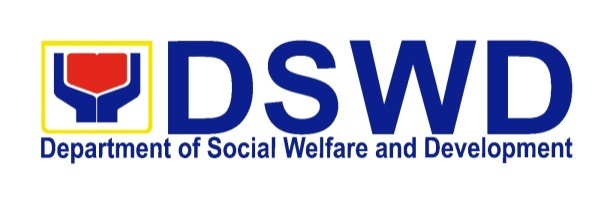 Provision of Venue and Live-in Accommodation for the Conduct of Two ActivitiesITB No. DSWD7-PB-2017-45The Department of Social Welfare and Development, Field Office VII (DSWD-FO VII), through the authorized appropriations for Fiscal Year 2017 General Appropriations Act intends to apply the sum of One Million Three Hundred Twenty Four Thousand Eight Hundred Pesos (₱1,324,800.00) being the Approved Budget for the Contract (ABC) to payments under the contract for the Provision of Venue and Live-in Accommodation for the Conduct of Two Activities.The DSWD-FO VII now invites bids for the Provision of Venue and Live-in Accommodation for the Conduct of Two Activities.  Delivery of goods and services is required and itemized below:Bidders should have completed, within three (3) years from the date of submission and receipt of bids, a single largest complete contract (SLCC) similar to the Project equivalent to at least 50% of the ABC or at least ₱662,400.00 and must be supported with the following documents:1. Contract or Purchase Order, and2. Certificate of Acceptance/Completion or Official Receipt/Sales InvoiceThe description of an eligible bidder is contained in the Bidding Documents, particularly, in Section II. Instructions to Bidders.Bidding will be conducted through open competitive bidding procedures using a non-discretionary “pass/fail” criterion as specified in the 2016 Revised Implementing Rules and Regulations (IRR) of Republic Act (RA) 9184, otherwise known as the “Government Procurement Reform Act”.Bidding is restricted to Filipino citizens/sole proprietorships, partnerships, or organizations with at least sixty percent (60%) interest or outstanding capital stock belonging to citizens of the Philippines, and to citizens or organizations of a country the laws or regulations of which grant similar rights or privileges to Filipino citizens, pursuant to RA 5183. Interested bidders may obtain further information from BAC Secretariat and inspect the Bidding Documents at the address given below during office hours.A complete set of Bidding Documents may be acquired by interested Bidders on July 25, 2017 from the address below and upon payment of the applicable fee for the Bidding Documents, pursuant to the latest Guidelines issued by the GPPB, in the amount of ₱5,000.00. It may also be downloaded free of charge from the website of the Philippine Government Electronic Procurement System (PhilGEPS) and the website of the Procuring Entity, provided that Bidders shall pay the applicable fee for the Bidding Documents not later than the submission of their bids.The DSWD-FO VII will hold a Pre-Bid Conference on August 2, 2017 at 9:30 AM at DSWD-FO VII, Cebu City Conference Room, which shall be open to prospective bidders.Bids must be duly received by the BAC Secretariat at the address below on or before August 15, 2017 at 9:15 AM.  All Bids must be accompanied by a bid security in any of the acceptable forms and in the amount stated in ITB Clause Error! Reference source not found.. Bid opening shall be on August 15, 2017 at 9:30 AM at DSWD-FO VII, Cebu City Conference Room.  Bids will be opened in the presence of the bidders’ representatives who choose to attend at the address below. Late bids shall not be accepted.Participating bidders shall submit two (2) copies of their duly accomplished eligibility requirement, technical and financial proposals.The DSWD-FO VII reserves the right to reject any and all bids, declare a failure of bidding, or not award the contract at any time prior to contract award in accordance with Section 41 of RA 9184 and its IRR, without thereby incurring any liability to the affected bidder or bidders.For further information, please refer to:MS. PATRICIA R. MEGALBIOHead, BAC SecretariatDSWD – F.O. VIIM.J. Cuenco corner Gen. Maxilom Avenue, Cebu CityTel.  Nos. (032)  412-9908 local 132 or 127Email Add: bacsec.fo7@gmail.comWebsite: www.fo7.dswd.gov.phMS. JOSEPHINE C. BELOTINDOS          Chairperson, Bids & Awards CommitteeActivityBatchDateNo. of PaxOrientation on Community Participation and SFP Program Assessment1Sept 5-6, 201759Orientation on Community Participation and SFP Program Assessment2Sept 7-8, 201759Orientation on Community Participation and SFP Program Assessment3Sept 12-13, 201759Year-End Social Pension Program Implementation Review1Oct 19-20, 201773Year-End Social Pension Program Implementation Review2Oct 24-25, 201759Year-End Social Pension Program Implementation Review3Oct 26-27, 201759